ASIGNATURA DE INTEGRADORA IIINTEGRADORA IIUNIDADES DE APRENDIZAJE INTEGRADORA IIPROCESO DE EVALUACIÓN INTEGRADORA IIPROCESO ENSEÑANZA APRENDIZAJEESPACIO FORMATIVOINTEGRADORA IIUNIDADES DE APRENDIZAJE INTEGRADORA IIPROCESO DE EVALUACIÓN INTEGRADORA IIPROCESO ENSEÑANZA APRENDIZAJEESPACIO FORMATIVOINTEGRADORA IIFUENTES BIBLIOGRÁFICAS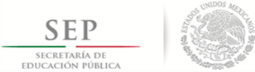 TÉCNICO SUPERIOR UNIVERSITARIO EN  TECNOLOGÍAS DE LA INFORMACIÓN ÁREA ENTORNOS VIRTUALES Y NEGOCIOS DIGITALESEN COMPETENCIAS PROFESIONALES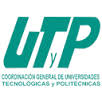 CompetenciasEl alumno demostrará la competencia de Implementar aplicaciones multiplataforma, digitales e interactivas, mediante software especializado en diseño y entornos virtuales, desarrollando contenidos multidimensionales, realidad virtual, realidad aumentada para contribuir a la comercialización de productos, servicios y a la optimización de los recursos de las organizaciones.CuatrimestreQuintoHoras Teóricas0Horas Prácticas30Horas Totales30Horas Totales por Semana Cuatrimestre2Objetivo de aprendizajeEl alumno demostrará la competencia de Implementar aplicaciones multiplataforma, digitales e interactivas, mediante software especializado en diseño y entornos virtuales, desarrollando contenidos multidimensionales, realidad virtual, realidad aumentada para contribuir a la comercialización de productos, servicios y a la optimización de los recursos de las organizaciones.El alumno demostrará la competencia de Implementar aplicaciones multiplataforma, digitales e interactivas, mediante software especializado en diseño y entornos virtuales, desarrollando contenidos multidimensionales, realidad virtual, realidad aumentada para contribuir a la comercialización de productos, servicios y a la optimización de los recursos de las organizaciones.Unidades de AprendizajeHorasHorasHorasUnidades de AprendizajeTeóricasPrácticasTotalesLa percepción del cliente para el diseño de soluciones.01010Metodología para el desarrollo de soluciones.02020Totales03030Unidad de aprendizajeI. La percepción del cliente para el diseño de solucionesHoras Teóricas0Horas Prácticas10Horas Totales10Objetivo de la Unidad de AprendizajeEl alumno establecerá la problemática a resolver y la solución planteada para satisfacer la experiencia del usuario que desea generar.TemasSaberSaber hacerSerDefinición de soluciones a partir de la innovación incremental. Establecer las características básicas para el desarrollo de soluciones. Analítico
Observador
Uso de razonamiento
lógico
Hábil para interpretar informaciónDiseño de interaccionesElaborar Storyboard de soluciones.
Elaborar productos, servicios y experiencias.Lógico
Proactivo
Organizado
Hábil para interpretar información
Hábil para comunicarse de forma oral y escritaResultado de aprendizajeSecuencia de aprendizajeInstrumentos y tipos de reactivosElabora un reporte a partir de un proyecto que incluye: Storyboard de la solución planteadaDiagramas de la solución planteada1. Identificar los conceptos clave para el diseño rápido de prototipos2. Comprender la importancia del enfoque la perspectiva de diseño de soluciones. 3. Identificar el proceso de diseño de interacciones de usuarios con soluciones. 4. Comprender la etapa de "Empatizar" del proceso de diseño de soluciones.5. Comprender la etapa de "Idear" del proceso de diseño de soluciones..- Proyecto- Lista de cotejoMétodos y técnicas de enseñanzaMedios y materiales didácticos- Aprendizaje Situado
- Análisis de Casos
- Aprendizaje basado en proyectosComputadora
Equipo de video proyección
Pintarrón
Material didáctico en línea
Software especializadoAulaLaboratorio / TallerEmpresaXUnidad de aprendizajeII. Metodología para el desarrollo de solucionesHoras Teóricas0Horas Prácticas20Horas Totales20Objetivo de la Unidad de AprendizajeEl alumno implementará metodologías para el desarrollo multidisciplinario de proyectos.TemasSaberSaber hacerSerIdentificar la posibles solucionesEstablecer soluciones viablesAnalítico
crítico
Observador
Coherente
Lógico
ProactivoPrototipo de soluciónElaborar prototipos para pruebas. Analítico
Observador
Uso de razonamiento
lógico
Hábil para interpretar informaciónPruebas de prototipos Justificar prototipos para pruebas.Analítico
crítico
Observador
Coherente
Lógico
ProactivoEntrega de solución Elaborar documentos de entrega de prototipos. 
Elaborar documentos de entrega de soluciones. Analítico
crítico
Observador
Coherente
Lógico
ProactivoResultado de aprendizajeSecuencia de aprendizajeInstrumentos y tipos de reactivosElabora y presentar un prototipo de pruebas para la solución planteada:Entrega una solución funcional.Elabora un reporte a partir de un proyecto que incluye:Listado de soluciones identificadas para resolver el problemaListado de pruebas aplicadas al prototipo.Documentos de entrega de prototipo.Documentos de entrega de solucione. .1. Analizar alternativas de solución a problemas específicos.2. Comprender el proceso de desarrollo de prototipos de pruebas.3. Comprender el proceso de elaboración de pruebas a prototipos.4. Comprende el proceso de entrega de soluciones funcionales.- Proyecto- Lista de cotejoMétodos y técnicas de enseñanzaMedios y materiales didácticos- Aprendizaje Situado
- Análisis de Casos
- Aprendizaje basado en proyectos
Computadora
Equipo de video proyección
Pintarrón
Material didáctico en línea
Software especializadoAulaLaboratorio / TallerEmpresaXAutorAñoTítulo del DocumentoCiudadPaísEditorialJenny Preece, Helen Sharp, Yvonne Rogers2015
ISB-10: 1119020752
ISBN-13: 9171119020752Interaction Design: Beyond Human-Computer Interaction, 4th Edition.New JerseyEstados Unidos de AmericaWileyMichael Lewrick, Patrick Link, Larry Leifer2018
ISBN-10: 9781119467472
ISBN-13: 9781119467472The Design Thinking  PlaybookNew JerseyEstados Unidos de AmericaWileyEndo Joe2017
ISBN-10: 1977962734
ISBN-13: 9781977962737Storyboard TemplateSouth CarolinaCreatespace Idependent Publishing PlatformCreatespace Idependent Publishing PlatformFrancisco Rivera Martínez, Gisel Hernández Chávez.2014
ISBN-13: 9786073227919Administración de ProyectosLondresInglaterraPearson EducationKathryn McElroy2017 
ISBN-13: 9781491954089
ISBN-10: 1491954086Prototyping for designers: Developing the best Digital and Physical ProductsIlinoiEstados Unidos de AmericaO'relly Media